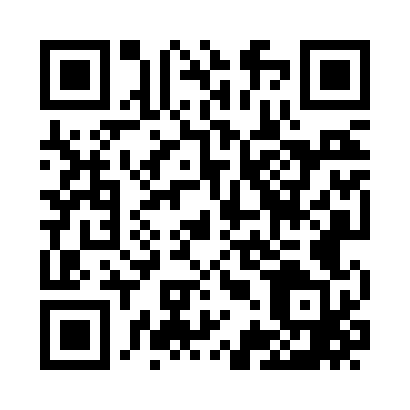 Prayer times for Hornick, Iowa, USAMon 1 Jul 2024 - Wed 31 Jul 2024High Latitude Method: Angle Based RulePrayer Calculation Method: Islamic Society of North AmericaAsar Calculation Method: ShafiPrayer times provided by https://www.salahtimes.comDateDayFajrSunriseDhuhrAsrMaghribIsha1Mon4:085:521:285:329:0510:482Tue4:095:531:295:329:0410:483Wed4:105:531:295:329:0410:474Thu4:115:541:295:329:0410:475Fri4:125:551:295:329:0410:466Sat4:135:551:295:329:0310:467Sun4:145:561:295:329:0310:458Mon4:155:571:305:329:0210:449Tue4:165:571:305:329:0210:4310Wed4:175:581:305:329:0210:4311Thu4:185:591:305:329:0110:4212Fri4:196:001:305:329:0010:4113Sat4:206:001:305:329:0010:4014Sun4:216:011:305:328:5910:3915Mon4:236:021:305:328:5910:3816Tue4:246:031:315:328:5810:3717Wed4:256:041:315:318:5710:3618Thu4:266:051:315:318:5610:3419Fri4:286:051:315:318:5610:3320Sat4:296:061:315:318:5510:3221Sun4:306:071:315:318:5410:3122Mon4:326:081:315:318:5310:2923Tue4:336:091:315:308:5210:2824Wed4:346:101:315:308:5110:2725Thu4:366:111:315:308:5010:2526Fri4:376:121:315:308:4910:2427Sat4:396:131:315:298:4810:2228Sun4:406:141:315:298:4710:2129Mon4:426:151:315:298:4610:1930Tue4:436:161:315:288:4510:1831Wed4:446:171:315:288:4410:16